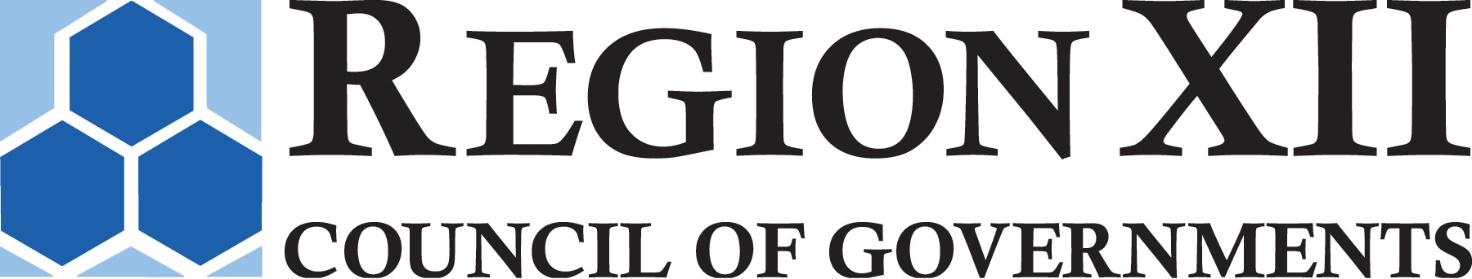 REGION XII COG EXECUTIVE BOARD AGENDAZOOM MEETING (ELECTRONIC)June 11, 2020 - 12:30 PMHOST LOCATED AT REGION XII COG, 1009 E ANTHONY, CARROLL IADue to the Public Health Disaster Emergency in Iowa, it is impossible and impractical to meet in one location. The COG is closed to the public for the June 11, 2020 Executive Board meeting. The meeting will be made available telephonically. The public will be able to hear and participate in the meeting by calling: 929 205 6099; 312 626 6799; 669 900 6833; 253 215 8782; 301 715 8592; or, 346 248 7799 and entering meeting ID #712-775-7800 and password 071773. The phones may be muted during presentations. The public is also welcome to request electronic copies of the packet and submit comments prior to the meeting. We thank you for your understanding during these unprecedented times.Roll Call/Call to Order/IntroductionsMinutes of the May 14, 2020 MeetingDisclosures of Any Conflicts of InterestVouchers for ApprovalOld BusinessNew BusinessConsider FY2021 BudgetConsider Resolution Amending EDA RLF Administrative PlansExecutive Director ReportLocal Assistance ReportWorkforce ReportTransit ReportOtherVII.	AdjournRegion XII COG board meetings are open to all individuals regardless of disability. Any person with a disability requiring a reasonable accommodation to participate in a board meeting should contact the COG at 712-792-9914 at least two business days prior to the meeting. Limited English Proficiency accommodations are available upon request. The COG is an equal opportunity provider and employer.